Lid worden (gratis) van Rabo Clubsupport:Stap 1: Ga naar de website: www.rabobank.nl/leden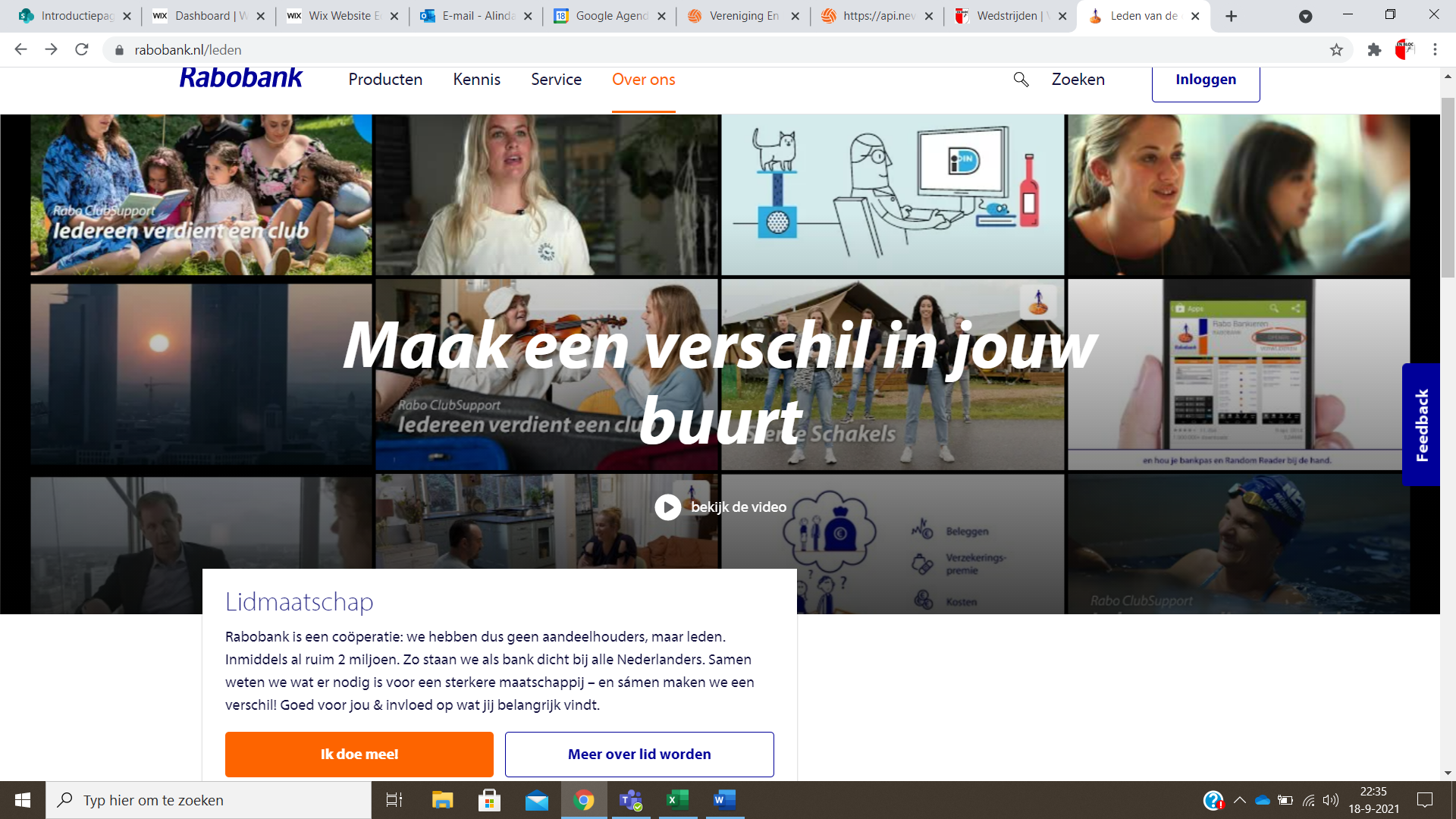 Stap 2: Klik op: ik doe mee!Stap 3: Log in via de QR-code (via de Rabo App op uw telefoon)
Heeft u deze app niet? Log dan in met de Rabo scanner of met Rabo reader comfort. 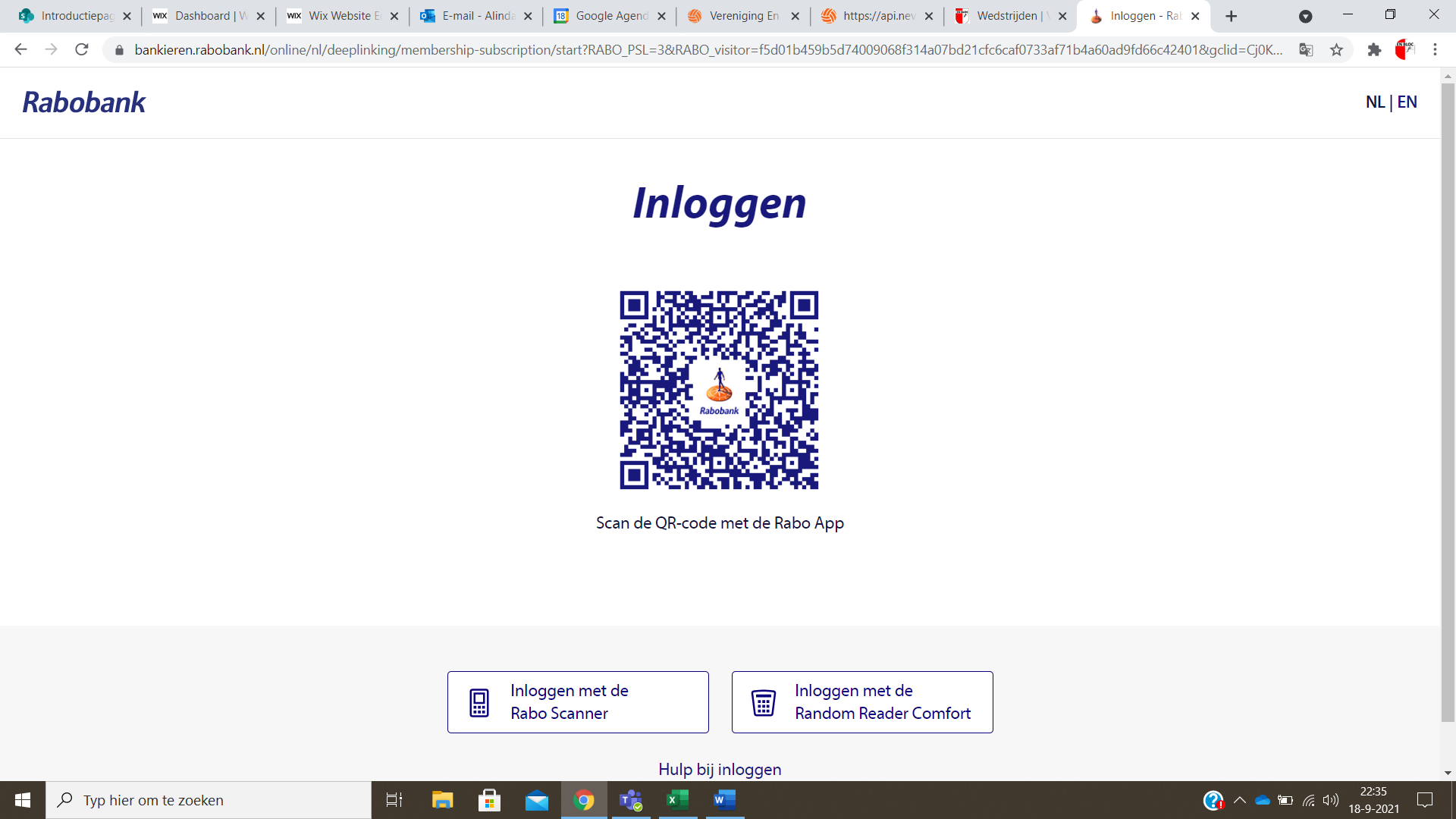 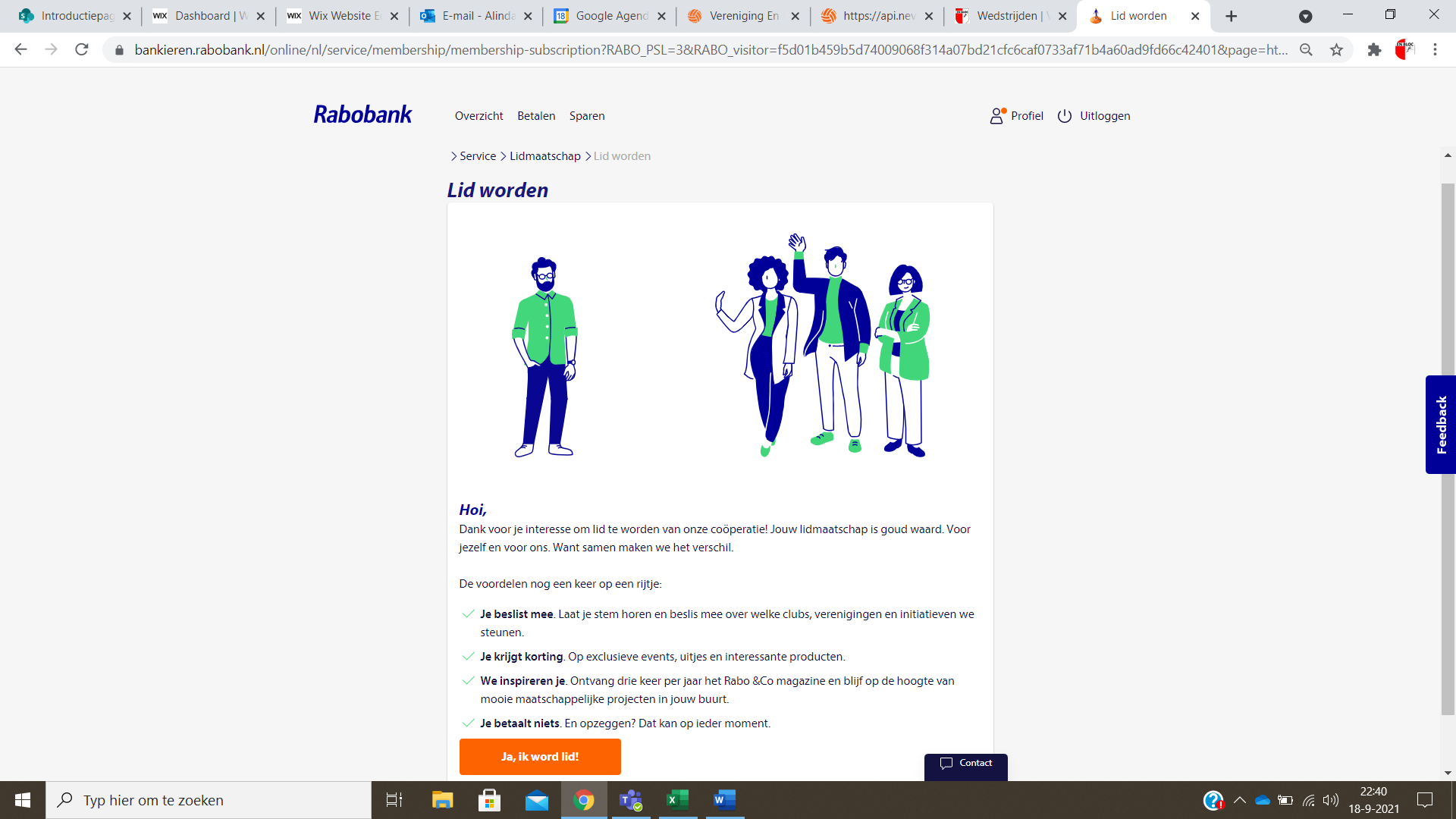 Stap 4: Klik op: ‘Ja, ik word lid!’ Stap 5: Klik op ‘Rabo Clubsupport’ (of klik eerst op ‘ga naar mijn lidmaatschap’) 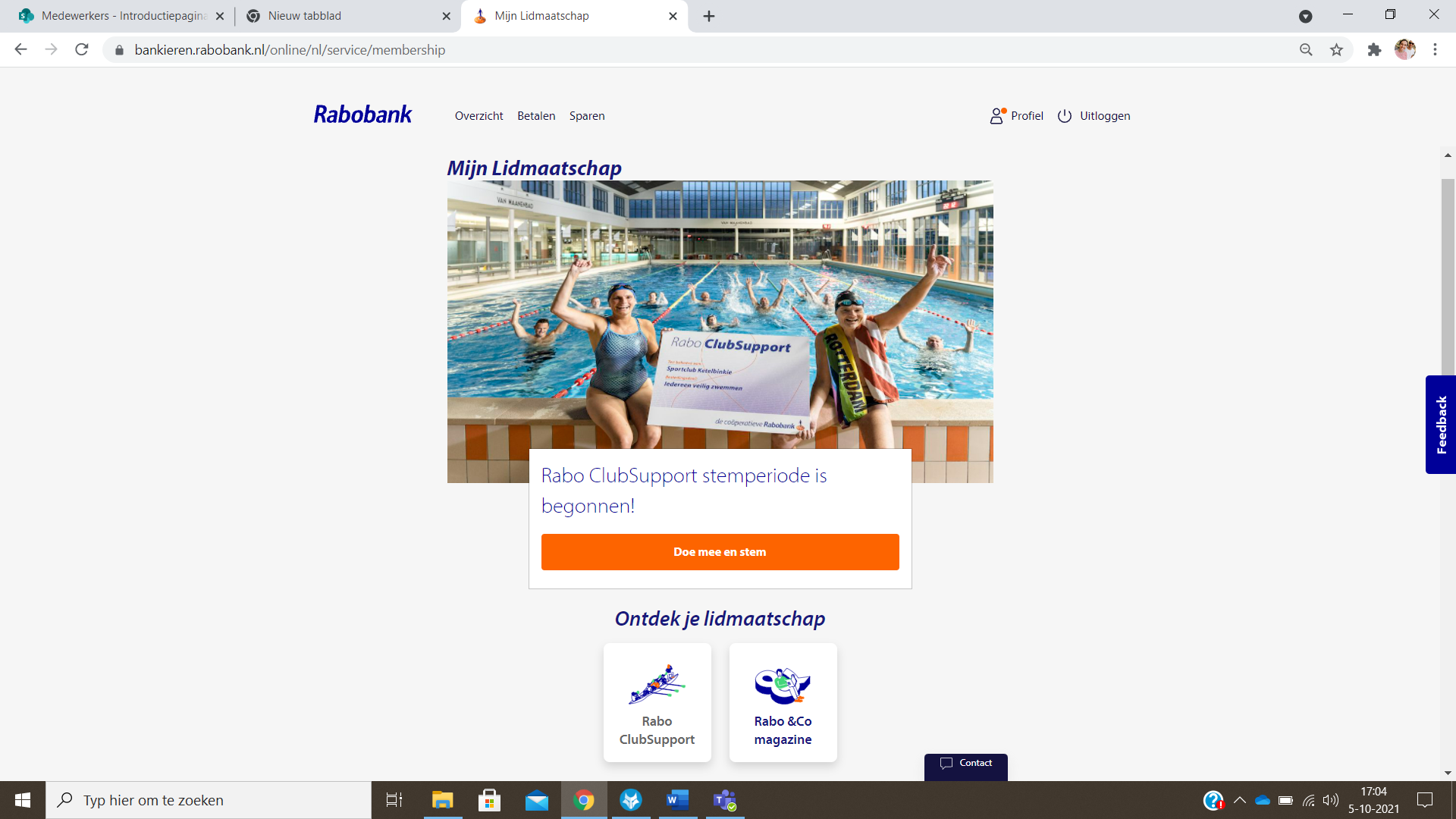 Stap 6: Klik op ‘Doe mee en stem’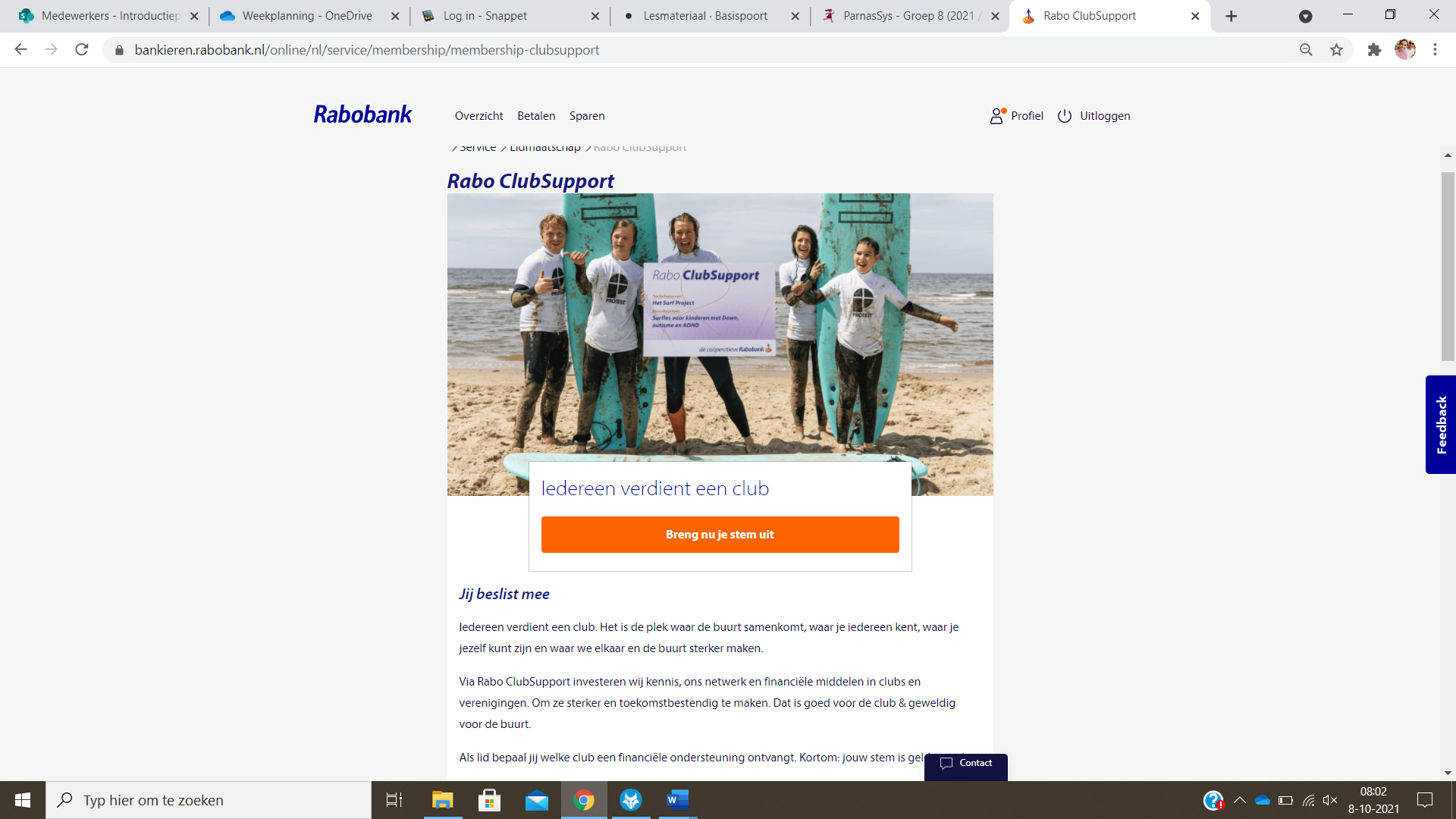 Stap 7: klik op ‘Breng nu je stem uit’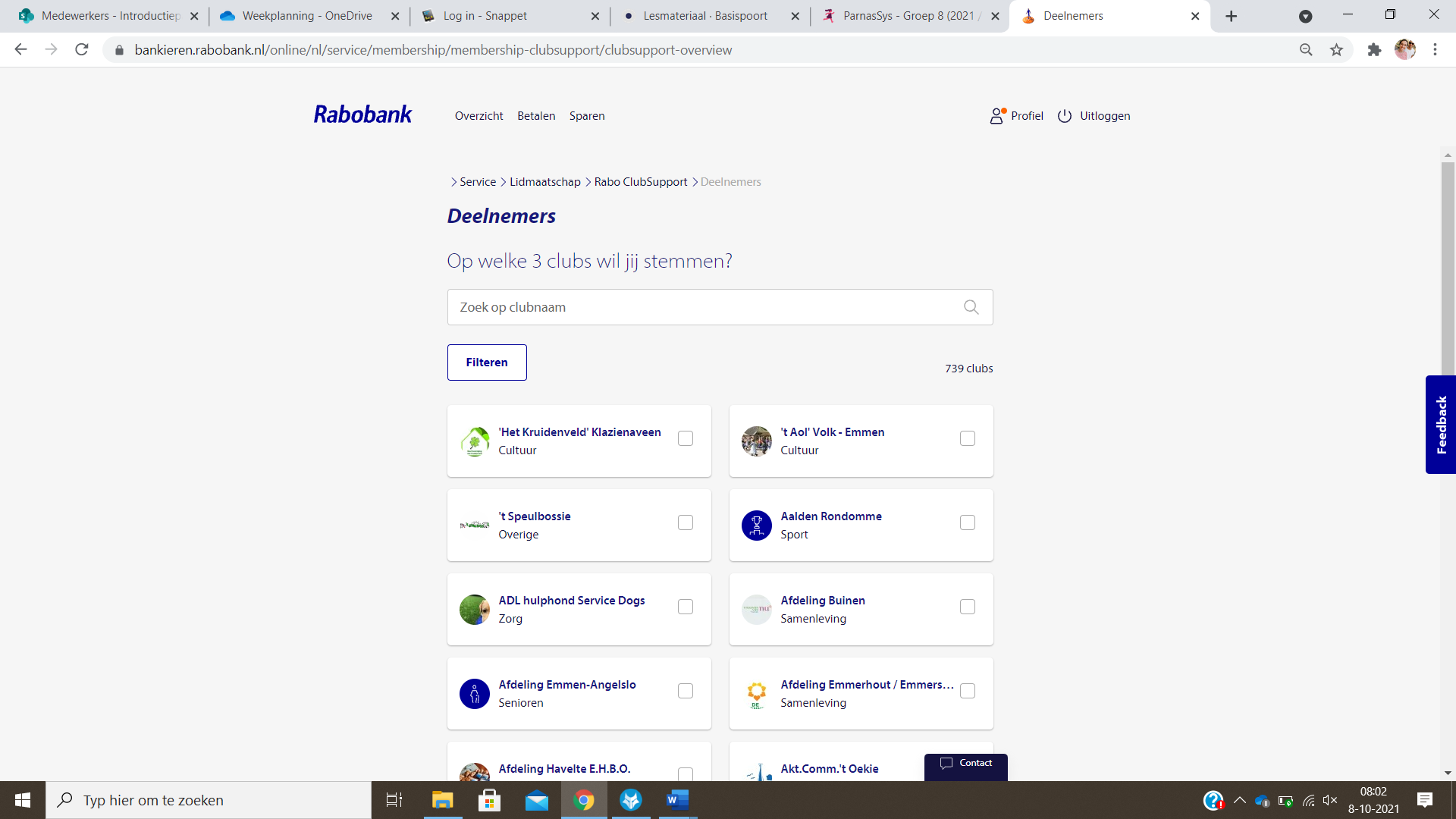 Stap 8: Typ in het vlak zoek op clubnaam: ‘En-Bloc’ (het streepje moet ertussen)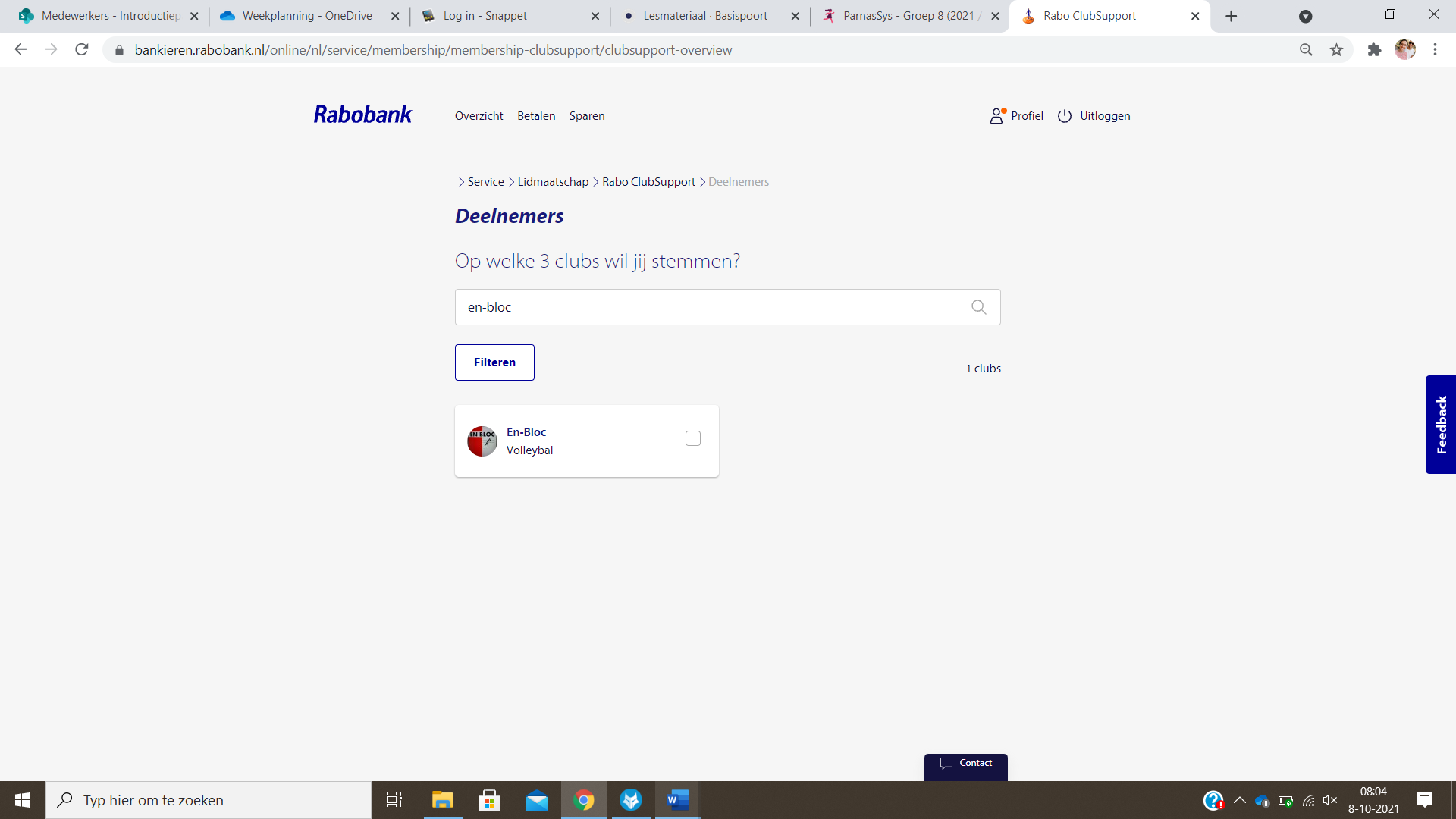 Stap 9: Selecteer (klik in) het lege vakje achter En-Bloc. 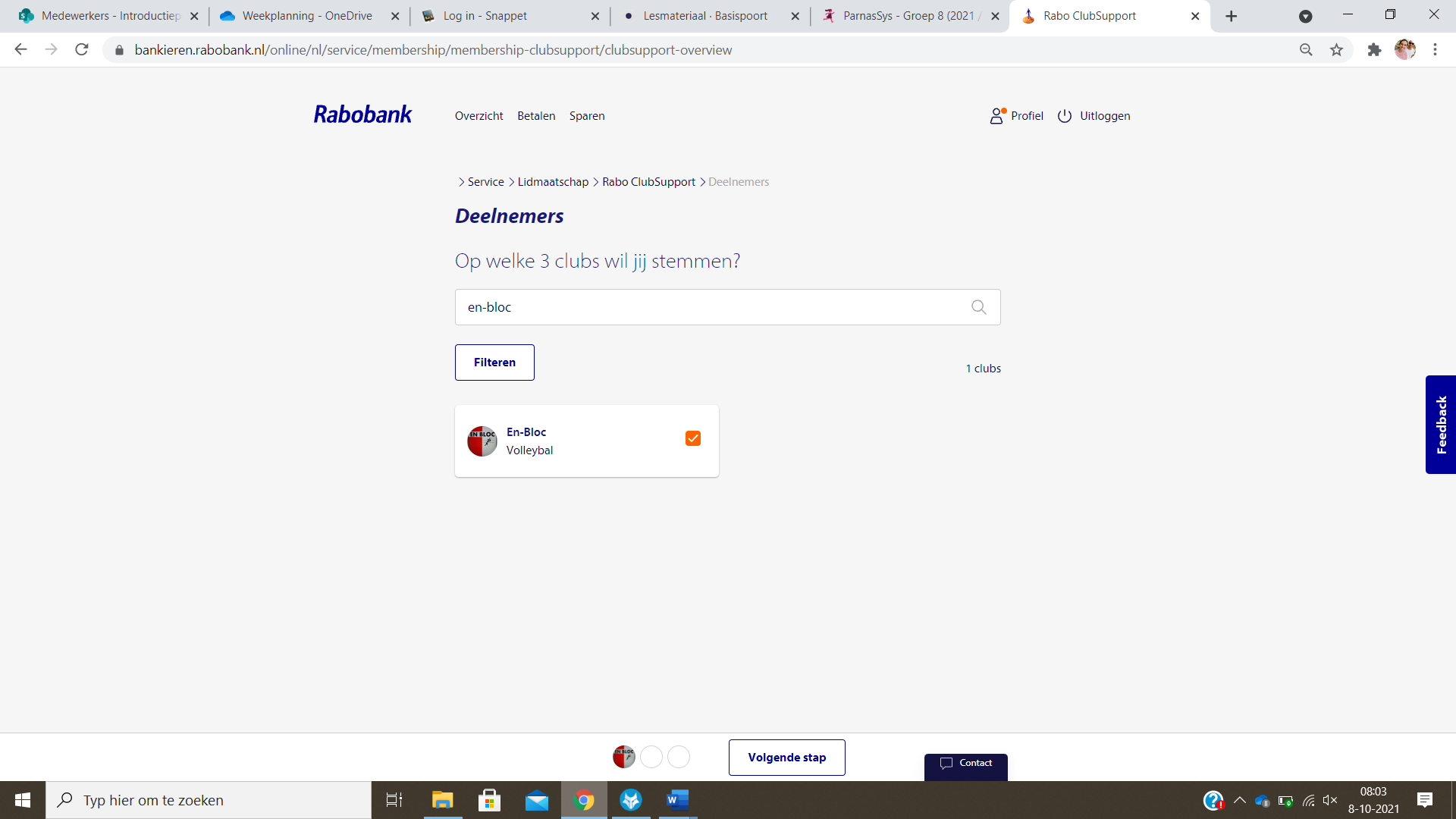 Stap 10: Stem eventueel nog op andere clubs. In totaal mag je 3 stemmen uitbrengen. Stap 11: klik op ‘volgende stap’Stap 12: Klik op ‘Stem bevestigen’Stap 13: Klik op ‘Afronden’U hebt uw stem uitgebracht. Heel erg bedankt! 
Met vriendelijke groeten,
Bestuur En-Bloc